Parklands Primary School – ScienceParklands Primary School – ScienceParklands Primary School – ScienceParklands Primary School – ScienceParklands Primary School – ScienceParklands Primary School – ScienceParklands Primary School – ScienceParklands Primary School – ScienceParklands Primary School – ScienceParklands Primary School – ScienceParklands Primary School – ScienceParklands Primary School – ScienceParklands Primary School – ScienceParklands Primary School – ScienceParklands Primary School – ScienceTopic: Living things and their habitats (Animals in the Wider World)Topic: Living things and their habitats (Animals in the Wider World)Strand: BiologyStrand: BiologyStrand: BiologyStrand: BiologyStrand: BiologyStrand: BiologyStrand: BiologyStrand: BiologyStrand: BiologyYear 2Year 2Year 2Year 2What should I already know?What should I already know?What should I already know?What will I know by the end of the unit?What will I know by the end of the unit?What will I know by the end of the unit?What will I know by the end of the unit?What will I know by the end of the unit?VocabularyVocabularyVocabularyVocabularyVocabularyThe names of some common plants and types of trees.Some animals are suitable to be kept as pets but others are not.All animals need water, air, sleep, shelter and food to survive.All animals can be grouped into vertebrates and invertebrates.Animals can be grouped into carnivores, herbivores and omnivores.Animals including humans have offspring which grow into adults.How to group animals according to their individual characteristics including by appearance, sounds made, texture of skin / fur etc.Which things are living, dead or have never been alive.Names of minibeasts common to the local area.Microhabitats are small areas of a larger habitat (for example a log is a microhabitat but the forest which the log is in, is the habitat).How animals and plants depend on each other.That different minibeasts are suited to different habitats.The positive effects minibeasts have on their habitats and the wider environment.How to create a variety of food chains beginning with a plant.That minibeasts can be carnivores, omnivores or herbivores.The names of some common plants and types of trees.Some animals are suitable to be kept as pets but others are not.All animals need water, air, sleep, shelter and food to survive.All animals can be grouped into vertebrates and invertebrates.Animals can be grouped into carnivores, herbivores and omnivores.Animals including humans have offspring which grow into adults.How to group animals according to their individual characteristics including by appearance, sounds made, texture of skin / fur etc.Which things are living, dead or have never been alive.Names of minibeasts common to the local area.Microhabitats are small areas of a larger habitat (for example a log is a microhabitat but the forest which the log is in, is the habitat).How animals and plants depend on each other.That different minibeasts are suited to different habitats.The positive effects minibeasts have on their habitats and the wider environment.How to create a variety of food chains beginning with a plant.That minibeasts can be carnivores, omnivores or herbivores.The names of some common plants and types of trees.Some animals are suitable to be kept as pets but others are not.All animals need water, air, sleep, shelter and food to survive.All animals can be grouped into vertebrates and invertebrates.Animals can be grouped into carnivores, herbivores and omnivores.Animals including humans have offspring which grow into adults.How to group animals according to their individual characteristics including by appearance, sounds made, texture of skin / fur etc.Which things are living, dead or have never been alive.Names of minibeasts common to the local area.Microhabitats are small areas of a larger habitat (for example a log is a microhabitat but the forest which the log is in, is the habitat).How animals and plants depend on each other.That different minibeasts are suited to different habitats.The positive effects minibeasts have on their habitats and the wider environment.How to create a variety of food chains beginning with a plant.That minibeasts can be carnivores, omnivores or herbivores.What is a biome?A biome is an area of our planet that is home to certain groups /types of plants and animals that can survive there.How to use a key to identify some of the earth’s major biomes on a world map.Examples of the world’s biomes include tundras, tropical rainforests, grasslands and savannahs, deserts and oceans.The biome for the UK is a temperate deciduous forest – an area dominated by trees that lose their leaves each year. These areas have warm, moist summers and cool winters.The largest biomes on our planet are the oceans.The driest biomes are the desert regions.Which of the Earth’s biomes support which animals and plants?The names of animals and plants that live in different biomes.How animals and plants are adapted to enable survival in their own environment/biome (inc camouflage). Why and how animals are suited to their own biome and why they would not survive in an alternative biome. Eg a polar bear in the desert.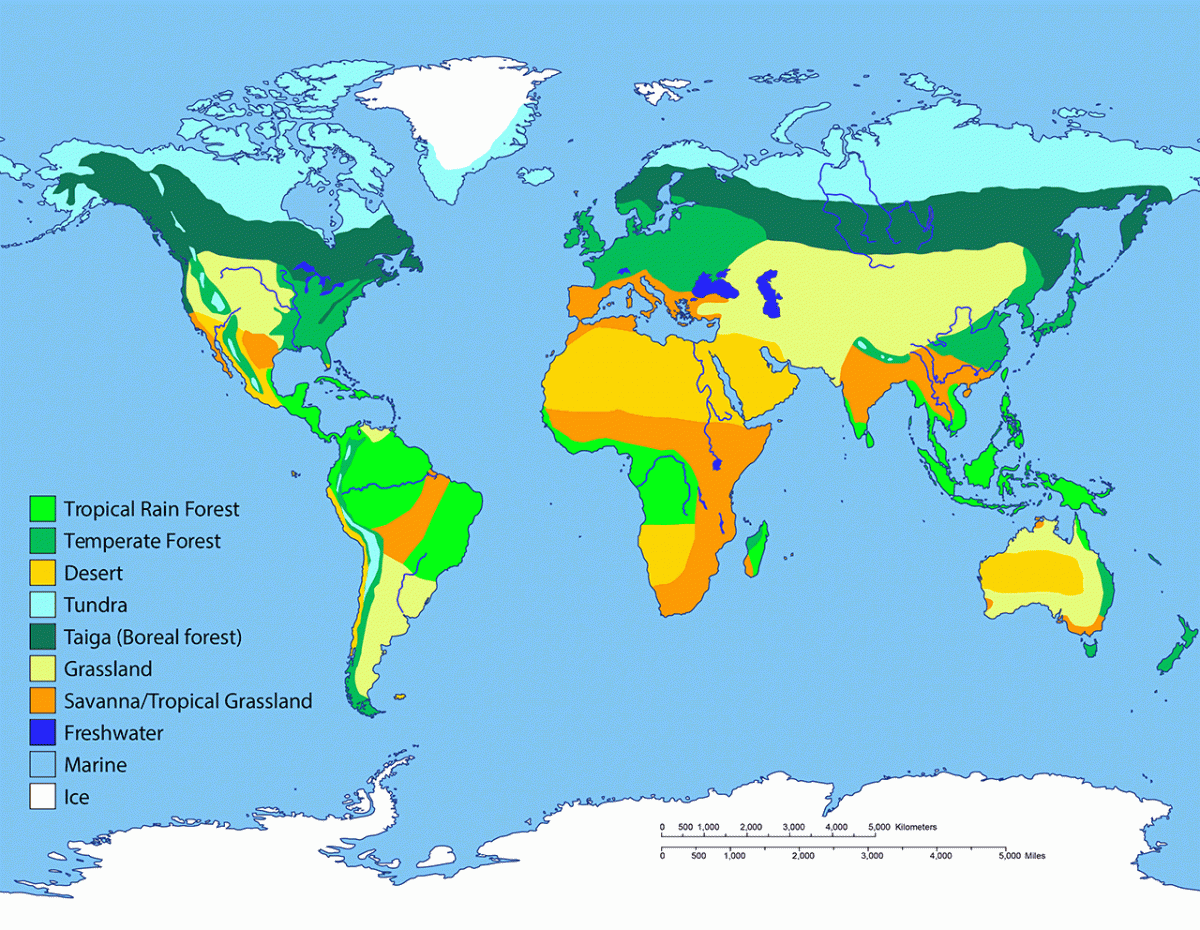 What is a biome?A biome is an area of our planet that is home to certain groups /types of plants and animals that can survive there.How to use a key to identify some of the earth’s major biomes on a world map.Examples of the world’s biomes include tundras, tropical rainforests, grasslands and savannahs, deserts and oceans.The biome for the UK is a temperate deciduous forest – an area dominated by trees that lose their leaves each year. These areas have warm, moist summers and cool winters.The largest biomes on our planet are the oceans.The driest biomes are the desert regions.Which of the Earth’s biomes support which animals and plants?The names of animals and plants that live in different biomes.How animals and plants are adapted to enable survival in their own environment/biome (inc camouflage). Why and how animals are suited to their own biome and why they would not survive in an alternative biome. Eg a polar bear in the desert.What is a biome?A biome is an area of our planet that is home to certain groups /types of plants and animals that can survive there.How to use a key to identify some of the earth’s major biomes on a world map.Examples of the world’s biomes include tundras, tropical rainforests, grasslands and savannahs, deserts and oceans.The biome for the UK is a temperate deciduous forest – an area dominated by trees that lose their leaves each year. These areas have warm, moist summers and cool winters.The largest biomes on our planet are the oceans.The driest biomes are the desert regions.Which of the Earth’s biomes support which animals and plants?The names of animals and plants that live in different biomes.How animals and plants are adapted to enable survival in their own environment/biome (inc camouflage). Why and how animals are suited to their own biome and why they would not survive in an alternative biome. Eg a polar bear in the desert.What is a biome?A biome is an area of our planet that is home to certain groups /types of plants and animals that can survive there.How to use a key to identify some of the earth’s major biomes on a world map.Examples of the world’s biomes include tundras, tropical rainforests, grasslands and savannahs, deserts and oceans.The biome for the UK is a temperate deciduous forest – an area dominated by trees that lose their leaves each year. These areas have warm, moist summers and cool winters.The largest biomes on our planet are the oceans.The driest biomes are the desert regions.Which of the Earth’s biomes support which animals and plants?The names of animals and plants that live in different biomes.How animals and plants are adapted to enable survival in their own environment/biome (inc camouflage). Why and how animals are suited to their own biome and why they would not survive in an alternative biome. Eg a polar bear in the desert.What is a biome?A biome is an area of our planet that is home to certain groups /types of plants and animals that can survive there.How to use a key to identify some of the earth’s major biomes on a world map.Examples of the world’s biomes include tundras, tropical rainforests, grasslands and savannahs, deserts and oceans.The biome for the UK is a temperate deciduous forest – an area dominated by trees that lose their leaves each year. These areas have warm, moist summers and cool winters.The largest biomes on our planet are the oceans.The driest biomes are the desert regions.Which of the Earth’s biomes support which animals and plants?The names of animals and plants that live in different biomes.How animals and plants are adapted to enable survival in their own environment/biome (inc camouflage). Why and how animals are suited to their own biome and why they would not survive in an alternative biome. Eg a polar bear in the desert.adapts	make something suitable for a new use.biomes	a natural area of vegetation and animals.camouflage	hide or disguise the presence of an animal.canopy	the uppermost branches of a tree forming a continuous layer of foliage.continuous	unbroken, whole, without interruption.depend 	If you depend on someone or something, you need them in order to be able to survive physically.desert	dry land where very little rain falls usually with very little vegetation.environment	the surroundings or conditions in which a person, animal or plant lives.foliage	plant leaf collectively.grassland	large open area of land covered with grass used for grazing.grazing	animals feeding from the land.habitat	the natural environment in which an animal or plant normally lives or grows.lifeform	any living thing.marine	found in the sea.microhabitat	a small part of the environment that supports a habitat, such as a fallen log in a forest.oceans	a very large expanse of sea.plant	a living thing that grows in the earth and has a stem, leaves and roots.region	an area, especially part of a country of the world.Savannah / 	large open area of land covered mostly with grass Savanna 	but with a few trees.season	parts of the marked by particular weather patterns.survive	continue to live or exist.thrive	grow or develop well.tree 	a tall plant that has a hard trunk, branches and leaves.tropical -	vast areas of dense forest in which there is no dry rainforest	season.tundra	vast, flat, treeless area of land.vegetation	plants, trees and flowers. adapts	make something suitable for a new use.biomes	a natural area of vegetation and animals.camouflage	hide or disguise the presence of an animal.canopy	the uppermost branches of a tree forming a continuous layer of foliage.continuous	unbroken, whole, without interruption.depend 	If you depend on someone or something, you need them in order to be able to survive physically.desert	dry land where very little rain falls usually with very little vegetation.environment	the surroundings or conditions in which a person, animal or plant lives.foliage	plant leaf collectively.grassland	large open area of land covered with grass used for grazing.grazing	animals feeding from the land.habitat	the natural environment in which an animal or plant normally lives or grows.lifeform	any living thing.marine	found in the sea.microhabitat	a small part of the environment that supports a habitat, such as a fallen log in a forest.oceans	a very large expanse of sea.plant	a living thing that grows in the earth and has a stem, leaves and roots.region	an area, especially part of a country of the world.Savannah / 	large open area of land covered mostly with grass Savanna 	but with a few trees.season	parts of the marked by particular weather patterns.survive	continue to live or exist.thrive	grow or develop well.tree 	a tall plant that has a hard trunk, branches and leaves.tropical -	vast areas of dense forest in which there is no dry rainforest	season.tundra	vast, flat, treeless area of land.vegetation	plants, trees and flowers. adapts	make something suitable for a new use.biomes	a natural area of vegetation and animals.camouflage	hide or disguise the presence of an animal.canopy	the uppermost branches of a tree forming a continuous layer of foliage.continuous	unbroken, whole, without interruption.depend 	If you depend on someone or something, you need them in order to be able to survive physically.desert	dry land where very little rain falls usually with very little vegetation.environment	the surroundings or conditions in which a person, animal or plant lives.foliage	plant leaf collectively.grassland	large open area of land covered with grass used for grazing.grazing	animals feeding from the land.habitat	the natural environment in which an animal or plant normally lives or grows.lifeform	any living thing.marine	found in the sea.microhabitat	a small part of the environment that supports a habitat, such as a fallen log in a forest.oceans	a very large expanse of sea.plant	a living thing that grows in the earth and has a stem, leaves and roots.region	an area, especially part of a country of the world.Savannah / 	large open area of land covered mostly with grass Savanna 	but with a few trees.season	parts of the marked by particular weather patterns.survive	continue to live or exist.thrive	grow or develop well.tree 	a tall plant that has a hard trunk, branches and leaves.tropical -	vast areas of dense forest in which there is no dry rainforest	season.tundra	vast, flat, treeless area of land.vegetation	plants, trees and flowers. adapts	make something suitable for a new use.biomes	a natural area of vegetation and animals.camouflage	hide or disguise the presence of an animal.canopy	the uppermost branches of a tree forming a continuous layer of foliage.continuous	unbroken, whole, without interruption.depend 	If you depend on someone or something, you need them in order to be able to survive physically.desert	dry land where very little rain falls usually with very little vegetation.environment	the surroundings or conditions in which a person, animal or plant lives.foliage	plant leaf collectively.grassland	large open area of land covered with grass used for grazing.grazing	animals feeding from the land.habitat	the natural environment in which an animal or plant normally lives or grows.lifeform	any living thing.marine	found in the sea.microhabitat	a small part of the environment that supports a habitat, such as a fallen log in a forest.oceans	a very large expanse of sea.plant	a living thing that grows in the earth and has a stem, leaves and roots.region	an area, especially part of a country of the world.Savannah / 	large open area of land covered mostly with grass Savanna 	but with a few trees.season	parts of the marked by particular weather patterns.survive	continue to live or exist.thrive	grow or develop well.tree 	a tall plant that has a hard trunk, branches and leaves.tropical -	vast areas of dense forest in which there is no dry rainforest	season.tundra	vast, flat, treeless area of land.vegetation	plants, trees and flowers. adapts	make something suitable for a new use.biomes	a natural area of vegetation and animals.camouflage	hide or disguise the presence of an animal.canopy	the uppermost branches of a tree forming a continuous layer of foliage.continuous	unbroken, whole, without interruption.depend 	If you depend on someone or something, you need them in order to be able to survive physically.desert	dry land where very little rain falls usually with very little vegetation.environment	the surroundings or conditions in which a person, animal or plant lives.foliage	plant leaf collectively.grassland	large open area of land covered with grass used for grazing.grazing	animals feeding from the land.habitat	the natural environment in which an animal or plant normally lives or grows.lifeform	any living thing.marine	found in the sea.microhabitat	a small part of the environment that supports a habitat, such as a fallen log in a forest.oceans	a very large expanse of sea.plant	a living thing that grows in the earth and has a stem, leaves and roots.region	an area, especially part of a country of the world.Savannah / 	large open area of land covered mostly with grass Savanna 	but with a few trees.season	parts of the marked by particular weather patterns.survive	continue to live or exist.thrive	grow or develop well.tree 	a tall plant that has a hard trunk, branches and leaves.tropical -	vast areas of dense forest in which there is no dry rainforest	season.tundra	vast, flat, treeless area of land.vegetation	plants, trees and flowers. Investigate!Investigate!Investigate!What is a biome?A biome is an area of our planet that is home to certain groups /types of plants and animals that can survive there.How to use a key to identify some of the earth’s major biomes on a world map.Examples of the world’s biomes include tundras, tropical rainforests, grasslands and savannahs, deserts and oceans.The biome for the UK is a temperate deciduous forest – an area dominated by trees that lose their leaves each year. These areas have warm, moist summers and cool winters.The largest biomes on our planet are the oceans.The driest biomes are the desert regions.Which of the Earth’s biomes support which animals and plants?The names of animals and plants that live in different biomes.How animals and plants are adapted to enable survival in their own environment/biome (inc camouflage). Why and how animals are suited to their own biome and why they would not survive in an alternative biome. Eg a polar bear in the desert.What is a biome?A biome is an area of our planet that is home to certain groups /types of plants and animals that can survive there.How to use a key to identify some of the earth’s major biomes on a world map.Examples of the world’s biomes include tundras, tropical rainforests, grasslands and savannahs, deserts and oceans.The biome for the UK is a temperate deciduous forest – an area dominated by trees that lose their leaves each year. These areas have warm, moist summers and cool winters.The largest biomes on our planet are the oceans.The driest biomes are the desert regions.Which of the Earth’s biomes support which animals and plants?The names of animals and plants that live in different biomes.How animals and plants are adapted to enable survival in their own environment/biome (inc camouflage). Why and how animals are suited to their own biome and why they would not survive in an alternative biome. Eg a polar bear in the desert.What is a biome?A biome is an area of our planet that is home to certain groups /types of plants and animals that can survive there.How to use a key to identify some of the earth’s major biomes on a world map.Examples of the world’s biomes include tundras, tropical rainforests, grasslands and savannahs, deserts and oceans.The biome for the UK is a temperate deciduous forest – an area dominated by trees that lose their leaves each year. These areas have warm, moist summers and cool winters.The largest biomes on our planet are the oceans.The driest biomes are the desert regions.Which of the Earth’s biomes support which animals and plants?The names of animals and plants that live in different biomes.How animals and plants are adapted to enable survival in their own environment/biome (inc camouflage). Why and how animals are suited to their own biome and why they would not survive in an alternative biome. Eg a polar bear in the desert.What is a biome?A biome is an area of our planet that is home to certain groups /types of plants and animals that can survive there.How to use a key to identify some of the earth’s major biomes on a world map.Examples of the world’s biomes include tundras, tropical rainforests, grasslands and savannahs, deserts and oceans.The biome for the UK is a temperate deciduous forest – an area dominated by trees that lose their leaves each year. These areas have warm, moist summers and cool winters.The largest biomes on our planet are the oceans.The driest biomes are the desert regions.Which of the Earth’s biomes support which animals and plants?The names of animals and plants that live in different biomes.How animals and plants are adapted to enable survival in their own environment/biome (inc camouflage). Why and how animals are suited to their own biome and why they would not survive in an alternative biome. Eg a polar bear in the desert.What is a biome?A biome is an area of our planet that is home to certain groups /types of plants and animals that can survive there.How to use a key to identify some of the earth’s major biomes on a world map.Examples of the world’s biomes include tundras, tropical rainforests, grasslands and savannahs, deserts and oceans.The biome for the UK is a temperate deciduous forest – an area dominated by trees that lose their leaves each year. These areas have warm, moist summers and cool winters.The largest biomes on our planet are the oceans.The driest biomes are the desert regions.Which of the Earth’s biomes support which animals and plants?The names of animals and plants that live in different biomes.How animals and plants are adapted to enable survival in their own environment/biome (inc camouflage). Why and how animals are suited to their own biome and why they would not survive in an alternative biome. Eg a polar bear in the desert.adapts	make something suitable for a new use.biomes	a natural area of vegetation and animals.camouflage	hide or disguise the presence of an animal.canopy	the uppermost branches of a tree forming a continuous layer of foliage.continuous	unbroken, whole, without interruption.depend 	If you depend on someone or something, you need them in order to be able to survive physically.desert	dry land where very little rain falls usually with very little vegetation.environment	the surroundings or conditions in which a person, animal or plant lives.foliage	plant leaf collectively.grassland	large open area of land covered with grass used for grazing.grazing	animals feeding from the land.habitat	the natural environment in which an animal or plant normally lives or grows.lifeform	any living thing.marine	found in the sea.microhabitat	a small part of the environment that supports a habitat, such as a fallen log in a forest.oceans	a very large expanse of sea.plant	a living thing that grows in the earth and has a stem, leaves and roots.region	an area, especially part of a country of the world.Savannah / 	large open area of land covered mostly with grass Savanna 	but with a few trees.season	parts of the marked by particular weather patterns.survive	continue to live or exist.thrive	grow or develop well.tree 	a tall plant that has a hard trunk, branches and leaves.tropical -	vast areas of dense forest in which there is no dry rainforest	season.tundra	vast, flat, treeless area of land.vegetation	plants, trees and flowers. adapts	make something suitable for a new use.biomes	a natural area of vegetation and animals.camouflage	hide or disguise the presence of an animal.canopy	the uppermost branches of a tree forming a continuous layer of foliage.continuous	unbroken, whole, without interruption.depend 	If you depend on someone or something, you need them in order to be able to survive physically.desert	dry land where very little rain falls usually with very little vegetation.environment	the surroundings or conditions in which a person, animal or plant lives.foliage	plant leaf collectively.grassland	large open area of land covered with grass used for grazing.grazing	animals feeding from the land.habitat	the natural environment in which an animal or plant normally lives or grows.lifeform	any living thing.marine	found in the sea.microhabitat	a small part of the environment that supports a habitat, such as a fallen log in a forest.oceans	a very large expanse of sea.plant	a living thing that grows in the earth and has a stem, leaves and roots.region	an area, especially part of a country of the world.Savannah / 	large open area of land covered mostly with grass Savanna 	but with a few trees.season	parts of the marked by particular weather patterns.survive	continue to live or exist.thrive	grow or develop well.tree 	a tall plant that has a hard trunk, branches and leaves.tropical -	vast areas of dense forest in which there is no dry rainforest	season.tundra	vast, flat, treeless area of land.vegetation	plants, trees and flowers. adapts	make something suitable for a new use.biomes	a natural area of vegetation and animals.camouflage	hide or disguise the presence of an animal.canopy	the uppermost branches of a tree forming a continuous layer of foliage.continuous	unbroken, whole, without interruption.depend 	If you depend on someone or something, you need them in order to be able to survive physically.desert	dry land where very little rain falls usually with very little vegetation.environment	the surroundings or conditions in which a person, animal or plant lives.foliage	plant leaf collectively.grassland	large open area of land covered with grass used for grazing.grazing	animals feeding from the land.habitat	the natural environment in which an animal or plant normally lives or grows.lifeform	any living thing.marine	found in the sea.microhabitat	a small part of the environment that supports a habitat, such as a fallen log in a forest.oceans	a very large expanse of sea.plant	a living thing that grows in the earth and has a stem, leaves and roots.region	an area, especially part of a country of the world.Savannah / 	large open area of land covered mostly with grass Savanna 	but with a few trees.season	parts of the marked by particular weather patterns.survive	continue to live or exist.thrive	grow or develop well.tree 	a tall plant that has a hard trunk, branches and leaves.tropical -	vast areas of dense forest in which there is no dry rainforest	season.tundra	vast, flat, treeless area of land.vegetation	plants, trees and flowers. adapts	make something suitable for a new use.biomes	a natural area of vegetation and animals.camouflage	hide or disguise the presence of an animal.canopy	the uppermost branches of a tree forming a continuous layer of foliage.continuous	unbroken, whole, without interruption.depend 	If you depend on someone or something, you need them in order to be able to survive physically.desert	dry land where very little rain falls usually with very little vegetation.environment	the surroundings or conditions in which a person, animal or plant lives.foliage	plant leaf collectively.grassland	large open area of land covered with grass used for grazing.grazing	animals feeding from the land.habitat	the natural environment in which an animal or plant normally lives or grows.lifeform	any living thing.marine	found in the sea.microhabitat	a small part of the environment that supports a habitat, such as a fallen log in a forest.oceans	a very large expanse of sea.plant	a living thing that grows in the earth and has a stem, leaves and roots.region	an area, especially part of a country of the world.Savannah / 	large open area of land covered mostly with grass Savanna 	but with a few trees.season	parts of the marked by particular weather patterns.survive	continue to live or exist.thrive	grow or develop well.tree 	a tall plant that has a hard trunk, branches and leaves.tropical -	vast areas of dense forest in which there is no dry rainforest	season.tundra	vast, flat, treeless area of land.vegetation	plants, trees and flowers. adapts	make something suitable for a new use.biomes	a natural area of vegetation and animals.camouflage	hide or disguise the presence of an animal.canopy	the uppermost branches of a tree forming a continuous layer of foliage.continuous	unbroken, whole, without interruption.depend 	If you depend on someone or something, you need them in order to be able to survive physically.desert	dry land where very little rain falls usually with very little vegetation.environment	the surroundings or conditions in which a person, animal or plant lives.foliage	plant leaf collectively.grassland	large open area of land covered with grass used for grazing.grazing	animals feeding from the land.habitat	the natural environment in which an animal or plant normally lives or grows.lifeform	any living thing.marine	found in the sea.microhabitat	a small part of the environment that supports a habitat, such as a fallen log in a forest.oceans	a very large expanse of sea.plant	a living thing that grows in the earth and has a stem, leaves and roots.region	an area, especially part of a country of the world.Savannah / 	large open area of land covered mostly with grass Savanna 	but with a few trees.season	parts of the marked by particular weather patterns.survive	continue to live or exist.thrive	grow or develop well.tree 	a tall plant that has a hard trunk, branches and leaves.tropical -	vast areas of dense forest in which there is no dry rainforest	season.tundra	vast, flat, treeless area of land.vegetation	plants, trees and flowers. Investigate and compare some of the major biomes of the world via research and by using visual images (tundras, tropical rainforests, grasslands and savannahs, deserts and oceans).Name animals and plants from around the world and match them to their biomes.Research how animals are well adapted to their environment / biome (tiger, camel and polar bear).Develop a hypothesis to explain why animals and plants might not survive if they were put into an alternative biome (eg tiger in the Arctic or orchid in the desert).Explore camouflage in animals via creating camouflage paintings.Investigate and compare some of the major biomes of the world via research and by using visual images (tundras, tropical rainforests, grasslands and savannahs, deserts and oceans).Name animals and plants from around the world and match them to their biomes.Research how animals are well adapted to their environment / biome (tiger, camel and polar bear).Develop a hypothesis to explain why animals and plants might not survive if they were put into an alternative biome (eg tiger in the Arctic or orchid in the desert).Explore camouflage in animals via creating camouflage paintings.Investigate and compare some of the major biomes of the world via research and by using visual images (tundras, tropical rainforests, grasslands and savannahs, deserts and oceans).Name animals and plants from around the world and match them to their biomes.Research how animals are well adapted to their environment / biome (tiger, camel and polar bear).Develop a hypothesis to explain why animals and plants might not survive if they were put into an alternative biome (eg tiger in the Arctic or orchid in the desert).Explore camouflage in animals via creating camouflage paintings.What is a biome?A biome is an area of our planet that is home to certain groups /types of plants and animals that can survive there.How to use a key to identify some of the earth’s major biomes on a world map.Examples of the world’s biomes include tundras, tropical rainforests, grasslands and savannahs, deserts and oceans.The biome for the UK is a temperate deciduous forest – an area dominated by trees that lose their leaves each year. These areas have warm, moist summers and cool winters.The largest biomes on our planet are the oceans.The driest biomes are the desert regions.Which of the Earth’s biomes support which animals and plants?The names of animals and plants that live in different biomes.How animals and plants are adapted to enable survival in their own environment/biome (inc camouflage). Why and how animals are suited to their own biome and why they would not survive in an alternative biome. Eg a polar bear in the desert.What is a biome?A biome is an area of our planet that is home to certain groups /types of plants and animals that can survive there.How to use a key to identify some of the earth’s major biomes on a world map.Examples of the world’s biomes include tundras, tropical rainforests, grasslands and savannahs, deserts and oceans.The biome for the UK is a temperate deciduous forest – an area dominated by trees that lose their leaves each year. These areas have warm, moist summers and cool winters.The largest biomes on our planet are the oceans.The driest biomes are the desert regions.Which of the Earth’s biomes support which animals and plants?The names of animals and plants that live in different biomes.How animals and plants are adapted to enable survival in their own environment/biome (inc camouflage). Why and how animals are suited to their own biome and why they would not survive in an alternative biome. Eg a polar bear in the desert.What is a biome?A biome is an area of our planet that is home to certain groups /types of plants and animals that can survive there.How to use a key to identify some of the earth’s major biomes on a world map.Examples of the world’s biomes include tundras, tropical rainforests, grasslands and savannahs, deserts and oceans.The biome for the UK is a temperate deciduous forest – an area dominated by trees that lose their leaves each year. These areas have warm, moist summers and cool winters.The largest biomes on our planet are the oceans.The driest biomes are the desert regions.Which of the Earth’s biomes support which animals and plants?The names of animals and plants that live in different biomes.How animals and plants are adapted to enable survival in their own environment/biome (inc camouflage). Why and how animals are suited to their own biome and why they would not survive in an alternative biome. Eg a polar bear in the desert.What is a biome?A biome is an area of our planet that is home to certain groups /types of plants and animals that can survive there.How to use a key to identify some of the earth’s major biomes on a world map.Examples of the world’s biomes include tundras, tropical rainforests, grasslands and savannahs, deserts and oceans.The biome for the UK is a temperate deciduous forest – an area dominated by trees that lose their leaves each year. These areas have warm, moist summers and cool winters.The largest biomes on our planet are the oceans.The driest biomes are the desert regions.Which of the Earth’s biomes support which animals and plants?The names of animals and plants that live in different biomes.How animals and plants are adapted to enable survival in their own environment/biome (inc camouflage). Why and how animals are suited to their own biome and why they would not survive in an alternative biome. Eg a polar bear in the desert.What is a biome?A biome is an area of our planet that is home to certain groups /types of plants and animals that can survive there.How to use a key to identify some of the earth’s major biomes on a world map.Examples of the world’s biomes include tundras, tropical rainforests, grasslands and savannahs, deserts and oceans.The biome for the UK is a temperate deciduous forest – an area dominated by trees that lose their leaves each year. These areas have warm, moist summers and cool winters.The largest biomes on our planet are the oceans.The driest biomes are the desert regions.Which of the Earth’s biomes support which animals and plants?The names of animals and plants that live in different biomes.How animals and plants are adapted to enable survival in their own environment/biome (inc camouflage). Why and how animals are suited to their own biome and why they would not survive in an alternative biome. Eg a polar bear in the desert.adapts	make something suitable for a new use.biomes	a natural area of vegetation and animals.camouflage	hide or disguise the presence of an animal.canopy	the uppermost branches of a tree forming a continuous layer of foliage.continuous	unbroken, whole, without interruption.depend 	If you depend on someone or something, you need them in order to be able to survive physically.desert	dry land where very little rain falls usually with very little vegetation.environment	the surroundings or conditions in which a person, animal or plant lives.foliage	plant leaf collectively.grassland	large open area of land covered with grass used for grazing.grazing	animals feeding from the land.habitat	the natural environment in which an animal or plant normally lives or grows.lifeform	any living thing.marine	found in the sea.microhabitat	a small part of the environment that supports a habitat, such as a fallen log in a forest.oceans	a very large expanse of sea.plant	a living thing that grows in the earth and has a stem, leaves and roots.region	an area, especially part of a country of the world.Savannah / 	large open area of land covered mostly with grass Savanna 	but with a few trees.season	parts of the marked by particular weather patterns.survive	continue to live or exist.thrive	grow or develop well.tree 	a tall plant that has a hard trunk, branches and leaves.tropical -	vast areas of dense forest in which there is no dry rainforest	season.tundra	vast, flat, treeless area of land.vegetation	plants, trees and flowers. adapts	make something suitable for a new use.biomes	a natural area of vegetation and animals.camouflage	hide or disguise the presence of an animal.canopy	the uppermost branches of a tree forming a continuous layer of foliage.continuous	unbroken, whole, without interruption.depend 	If you depend on someone or something, you need them in order to be able to survive physically.desert	dry land where very little rain falls usually with very little vegetation.environment	the surroundings or conditions in which a person, animal or plant lives.foliage	plant leaf collectively.grassland	large open area of land covered with grass used for grazing.grazing	animals feeding from the land.habitat	the natural environment in which an animal or plant normally lives or grows.lifeform	any living thing.marine	found in the sea.microhabitat	a small part of the environment that supports a habitat, such as a fallen log in a forest.oceans	a very large expanse of sea.plant	a living thing that grows in the earth and has a stem, leaves and roots.region	an area, especially part of a country of the world.Savannah / 	large open area of land covered mostly with grass Savanna 	but with a few trees.season	parts of the marked by particular weather patterns.survive	continue to live or exist.thrive	grow or develop well.tree 	a tall plant that has a hard trunk, branches and leaves.tropical -	vast areas of dense forest in which there is no dry rainforest	season.tundra	vast, flat, treeless area of land.vegetation	plants, trees and flowers. adapts	make something suitable for a new use.biomes	a natural area of vegetation and animals.camouflage	hide or disguise the presence of an animal.canopy	the uppermost branches of a tree forming a continuous layer of foliage.continuous	unbroken, whole, without interruption.depend 	If you depend on someone or something, you need them in order to be able to survive physically.desert	dry land where very little rain falls usually with very little vegetation.environment	the surroundings or conditions in which a person, animal or plant lives.foliage	plant leaf collectively.grassland	large open area of land covered with grass used for grazing.grazing	animals feeding from the land.habitat	the natural environment in which an animal or plant normally lives or grows.lifeform	any living thing.marine	found in the sea.microhabitat	a small part of the environment that supports a habitat, such as a fallen log in a forest.oceans	a very large expanse of sea.plant	a living thing that grows in the earth and has a stem, leaves and roots.region	an area, especially part of a country of the world.Savannah / 	large open area of land covered mostly with grass Savanna 	but with a few trees.season	parts of the marked by particular weather patterns.survive	continue to live or exist.thrive	grow or develop well.tree 	a tall plant that has a hard trunk, branches and leaves.tropical -	vast areas of dense forest in which there is no dry rainforest	season.tundra	vast, flat, treeless area of land.vegetation	plants, trees and flowers. adapts	make something suitable for a new use.biomes	a natural area of vegetation and animals.camouflage	hide or disguise the presence of an animal.canopy	the uppermost branches of a tree forming a continuous layer of foliage.continuous	unbroken, whole, without interruption.depend 	If you depend on someone or something, you need them in order to be able to survive physically.desert	dry land where very little rain falls usually with very little vegetation.environment	the surroundings or conditions in which a person, animal or plant lives.foliage	plant leaf collectively.grassland	large open area of land covered with grass used for grazing.grazing	animals feeding from the land.habitat	the natural environment in which an animal or plant normally lives or grows.lifeform	any living thing.marine	found in the sea.microhabitat	a small part of the environment that supports a habitat, such as a fallen log in a forest.oceans	a very large expanse of sea.plant	a living thing that grows in the earth and has a stem, leaves and roots.region	an area, especially part of a country of the world.Savannah / 	large open area of land covered mostly with grass Savanna 	but with a few trees.season	parts of the marked by particular weather patterns.survive	continue to live or exist.thrive	grow or develop well.tree 	a tall plant that has a hard trunk, branches and leaves.tropical -	vast areas of dense forest in which there is no dry rainforest	season.tundra	vast, flat, treeless area of land.vegetation	plants, trees and flowers. adapts	make something suitable for a new use.biomes	a natural area of vegetation and animals.camouflage	hide or disguise the presence of an animal.canopy	the uppermost branches of a tree forming a continuous layer of foliage.continuous	unbroken, whole, without interruption.depend 	If you depend on someone or something, you need them in order to be able to survive physically.desert	dry land where very little rain falls usually with very little vegetation.environment	the surroundings or conditions in which a person, animal or plant lives.foliage	plant leaf collectively.grassland	large open area of land covered with grass used for grazing.grazing	animals feeding from the land.habitat	the natural environment in which an animal or plant normally lives or grows.lifeform	any living thing.marine	found in the sea.microhabitat	a small part of the environment that supports a habitat, such as a fallen log in a forest.oceans	a very large expanse of sea.plant	a living thing that grows in the earth and has a stem, leaves and roots.region	an area, especially part of a country of the world.Savannah / 	large open area of land covered mostly with grass Savanna 	but with a few trees.season	parts of the marked by particular weather patterns.survive	continue to live or exist.thrive	grow or develop well.tree 	a tall plant that has a hard trunk, branches and leaves.tropical -	vast areas of dense forest in which there is no dry rainforest	season.tundra	vast, flat, treeless area of land.vegetation	plants, trees and flowers. Parklands Primary School – ScienceParklands Primary School – ScienceParklands Primary School – ScienceParklands Primary School – ScienceParklands Primary School – ScienceParklands Primary School – ScienceParklands Primary School – ScienceParklands Primary School – ScienceParklands Primary School – ScienceParklands Primary School – ScienceParklands Primary School – ScienceParklands Primary School – ScienceParklands Primary School – ScienceParklands Primary School – ScienceParklands Primary School – ScienceTopic:  Living things and their habitats (Animals in the Wider World)Topic:  Living things and their habitats (Animals in the Wider World)Topic:  Living things and their habitats (Animals in the Wider World)Topic:  Living things and their habitats (Animals in the Wider World)Topic:  Living things and their habitats (Animals in the Wider World)Topic:  Living things and their habitats (Animals in the Wider World)Topic:  Living things and their habitats (Animals in the Wider World)Topic:  Living things and their habitats (Animals in the Wider World)Year 2Year 2Year 2Year 2Year 2Year 2Year 2Question 1: What is a biome? Question 1: What is a biome? Start of Unit Start of Unit Start of Unit Start of Unit End of UnitQuestion 2 : What is a savannah?Question 2 : What is a savannah?Question 2 : What is a savannah?Question 2 : What is a savannah?Start of Unit End of UnitA natural area where plants and animals can surviveA natural area where plants and animals can surviveA large open area of grass and treesA large open area of grass and treesA large open area of grass and treesA large open area of grass and treesA group of rocky mountains A group of rocky mountains A leafy green forestA leafy green forestA leafy green forestA leafy green forestA type of science experiment A type of science experiment A city in MexicoA city in MexicoA city in MexicoA city in MexicoA type of bison found in AfricaA type of bison found in AfricaA type of desertA type of desertA type of desertA type of desertDon’t knowDon’t knowDon’t knowDon’t knowDon’t knowDon’t knowQuestion 3: Tropical rainforests are… Question 3: Tropical rainforests are… Start of Unit Start of Unit Start of Unit Start of Unit End of UnitQuestion 4 : How is a camel adapted tolife in the desert?(Only tick the correct answers)Question 4 : How is a camel adapted tolife in the desert?(Only tick the correct answers)Question 4 : How is a camel adapted tolife in the desert?(Only tick the correct answers)Question 4 : How is a camel adapted tolife in the desert?(Only tick the correct answers)Start of Unit End of UnitVery wet, humid areasVery wet, humid areasIt has 2 sets of eyelashesIt has 2 sets of eyelashesIt has 2 sets of eyelashesIt has 2 sets of eyelashesVery dry, sunny areasVery dry, sunny areasIt has large feetIt has large feetIt has large feetIt has large feetVery windy, wet areasVery windy, wet areasIt stores water in its humpIt stores water in its humpIt stores water in its humpIt stores water in its humpVery cold, snowy areasVery cold, snowy areasIt has a thick coat of hairIt has a thick coat of hairIt has a thick coat of hairIt has a thick coat of hairDon’t knowDon’t knowDon’t knowDon’t knowDon’t knowDon’t knowQuestion 5: What type of biome does a tarantula live in? Question 5: What type of biome does a tarantula live in? Start of Unit Start of Unit Start of Unit Start of Unit End of UnitQuestion 6 : What type of biome does an orchid grow in?Question 6 : What type of biome does an orchid grow in?Question 6 : What type of biome does an orchid grow in?Question 6 : What type of biome does an orchid grow in?Start of Unit End of UnitOceanOceanSavannahSavannahSavannahSavannahDesertDesertTropical rainforestTropical rainforestTropical rainforestTropical rainforestTropical rainforestTropical rainforestOceanOceanOceanOceanSavannahSavannahGrasslandGrasslandGrasslandGrasslandDon’t knowDon’t knowDon’t knowDon’t knowDon’t knowDon’t know